 LETNÍ KINO  Ať žijí duchové!režie: Oldřich Lipský (1977)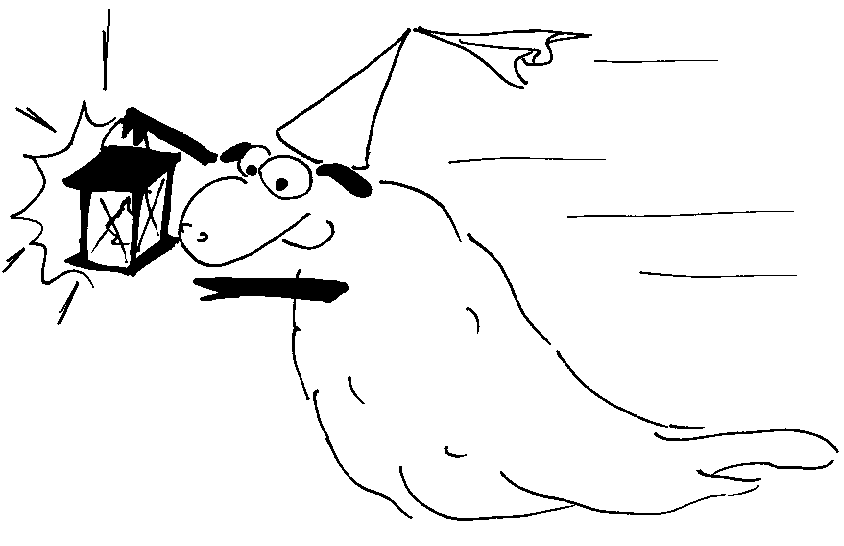 kdy: v pátek 31. 8. 2018 od 20:30 	kde: terasa zámku Bečov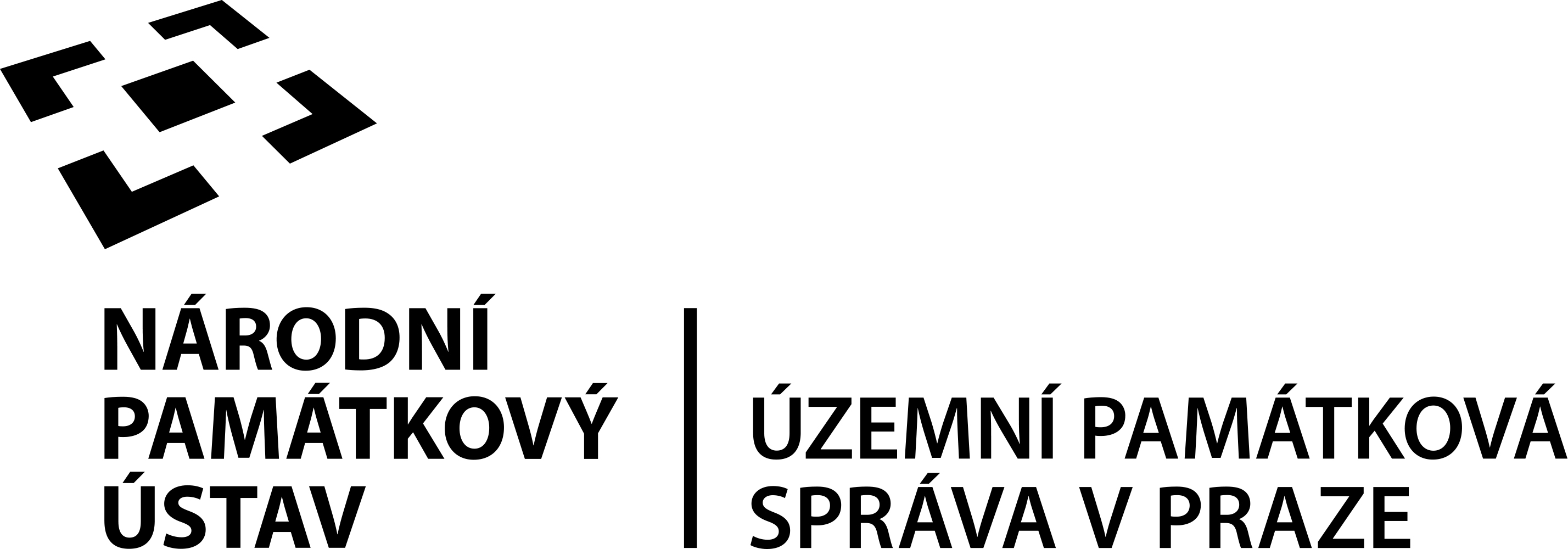                    							vstup zdarma